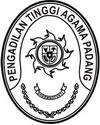 Nomor	: W3-A/       /KU.00/III/2022         	      	                              28 Maret 2022Lampiran	: -Perihal	: Undangan Kegiatan Sosialisasi Pengembangan dan                      Pengelolaan PNBPPos Bantuan Hukum (POSBAKUM) Pengadilan Agama PadangAssalamu’alaikum Warahmatullahi Wabarakatuh.              Sehubungan adanya beberapa perubahan aplikasi yang digunakan oleh Bendahara Penerimaan. Untuk itu, diminta kerja sama Saudara untuk menugaskan Pos Bantuan Hukum (POSBAKUM) Pengadilan Agama Padang untuk mengikuti Kegiatan Sosialisasi Pengembangan dan Pengelolaan PNBP yang akan diselenggarakan pada:Hari/Tanggal	:  Kamis /31 Maret 2022Tempat            : Ruang Aula Pengadilan Tinggi Agama Padang                                      Jl. By Pass Km.24 Kota PadangWaktu              : 08.00 WIB s.d selesaiBiaya Perjalanan Dinas ditanggung masing- masing DIPA Satuan Kerja.Demikian disampaikan, atas perhatian dan kerjasama Saudara diucapkan terima kasih.				                        Wassalam		Ketua   	Pengadilan Tinggi Agama Padang                        Zein AhsanYth.